ПАРЕНТЕРАЛЬНОЕ ВВЕДЕНИЕ ЛЕКАРСТВЕННЫХ ПРЕПАРАТОВ. ВНУТРИВЕННОЕ СТРУЙНОЕ И КАПЕЛЬНОЕ ВВЕДЕНИЕ ЛЕКАРСТВЕННЫХ СРЕДСТВ.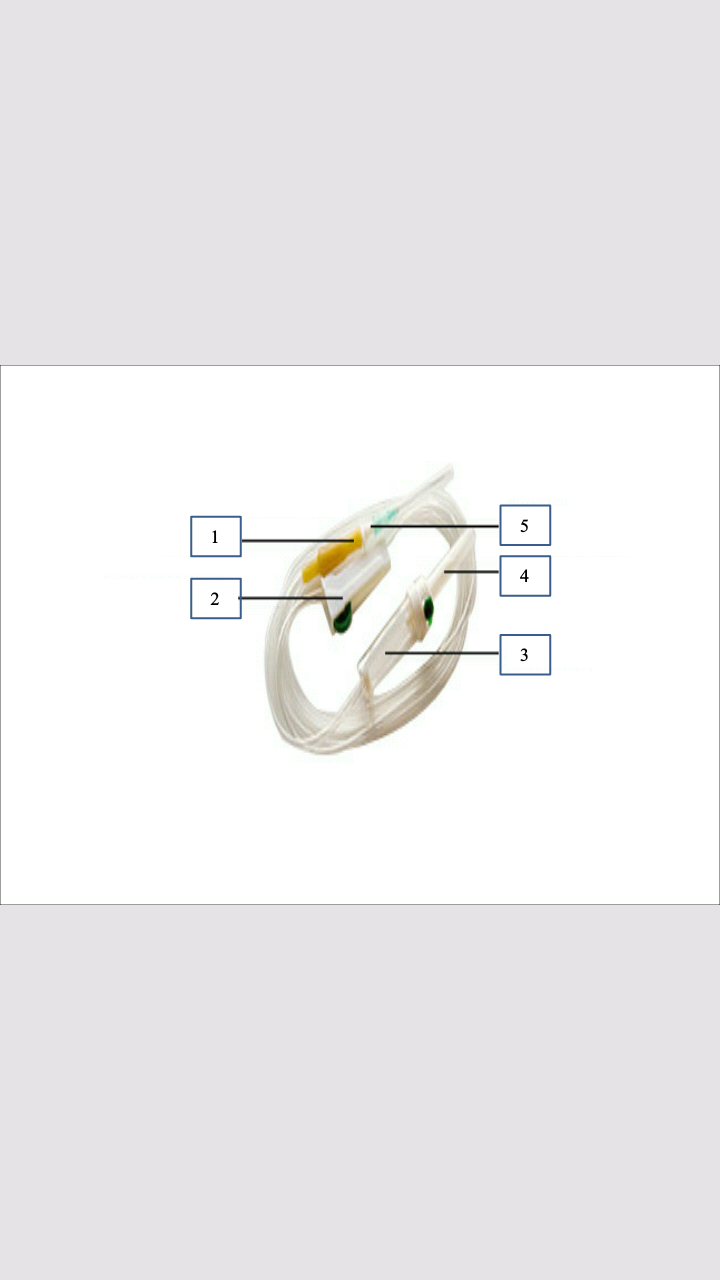 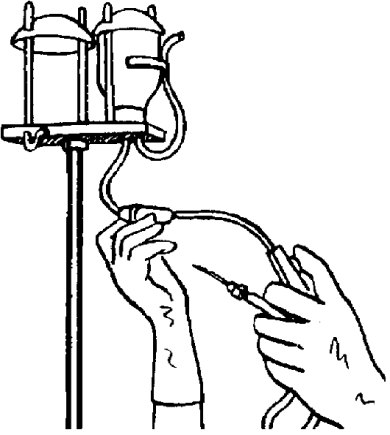 Задание: укажите составные части инфузионной системы1.________________________________________________________2.________________________________________________________3.___________________________________________________и т.д.Перед пункцией локтевой вены и внутривенной инфузии в неё лекарственных препаратов, медицинская сестра должна (дополнить предложение)____________________________________________________________________________________________________________________________________________________________________________________________________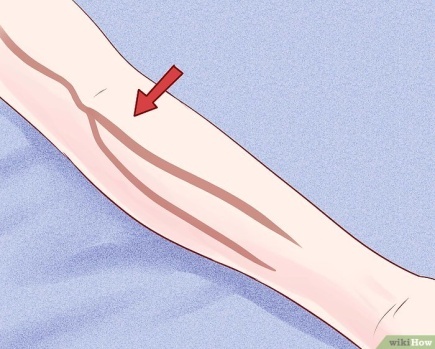     Резиновый жгут накладывается _________ места иньекции с целью__________________________________________________ (дополните предложение)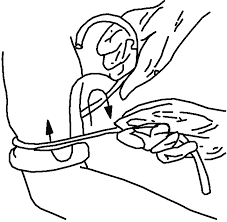  ______________ катетер – это устройство, позволяющее____________________________________________(дополните предложение)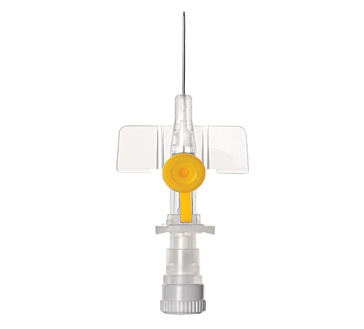 Тестовые заданияВыберите один правильный вариант ответа.На правильность наложения жгута указывают следующие признаки:а) бледность кожи ниже наложения жгута, наличие пульса на лучевой артерииб) синюшность кожи ниже наложения жгута, наличие пульса на лучевой артериив) бледность кожи ниже наложения жгута, отсутствие пульса на лучевой артерииг) синюшность кожи ниже наложения жгута, отсутствие пульса на лучевой артерииПри попадании 10% хлорида кальция в ткани развивается осложнение:а) тромбофлебитб) некрозв) абсцессг) инфильтратПри неудачной пункции вены под кожей образовалось багровое пятно. Какое осложнение возникло?а) некрозб) медикаментозная эмболияв) тромбофлебитг) гематомаДля профилактики каких осложнений необходимо строгое соблюдение правил асептики?а) сепсис, абсцессб) инфильтрат, некрозв) тромбофлебит, гематома, эмболияг) сепсис, аллергическая реакцияГлубина введения иглы при проведении внутривенной инъекции:а) только срез иглыб) две трети иглыв) в зависимости от расположения сосудаг) на всю длину иглыПри ошибочном введении 10% хлорида кальция под кожу медсестра должна обколоть место инъекции:а) 25% раствором сульфата магнияб) 0,9% раствором хлорида натрияв) 0,25% раствором новокаинаг) стерильной водойВыполняя внутривенную инъекцию, Вы удачно «попали в вену» и убедились, что игла в вене (потянули поршень – появилась кровь). Укажите, какое из последующих действий будете выполнять первым?а) приложите к месту введения иглы ватный шарик, смоченный антисептикомб) не меняя положения шприца, левой рукой начнете медленно вводить лекарственный препаратв) не меняя положения шприца, левой рукой отпустите жгут и попросите пациента разжать кулакКакое из осложнений внутривенной инъекции может привести к моментальной смерти?а) воздушная эмболияб) гематомав) некрозг) сепсисПри внутривенных инъекциях вводимые жидкости должны быть:а) подогретыми до t 37-38ºСб) комнатной температурыв) подогретыми до t 25-26ºСг) t 4-8ºСНаиболее часто внутривенно вводят лекарственный препарат в вены:а) кистиб) локтевого сгибав) стопыг) подключичныеСитуационные задачи по теме «ОТиОН по профилактике постинъекционных осложнений»Инструкция: проанализировать представленную ситуацию, аргументировать ответ.Задача 1Пациенту назначен Кальция хлорид внутривенно. При введении препарата пациент пожаловался медицинской сестре на сильную боль, жжение в месте введения. Возможное осложнение? Действия медицинской сестры?Задача 2При введении Магния сульфата внутривенно пациент стал задыхаться.Действия медицинской сестры, выполняющей манипуляцию?Задача 3В одном флаконе гепарина (5мл) содержится 25 ЕД. Сколько мл необходимо набрать медицинской сестре в шприц, чтобы ввести пациенту 15 ЕД?Задача 4Медсестра набрала в шприц необходимое количество инсулина + 2МЕ (1 деление) для того, чтобы не уменьшить дозу при выпускании воздуха из шприца перед инъекцией. Обработала место инъекции спиртовой салфеткой до и после введения препарата. Помассировала.Верны ли действия медицинской сестры?Задача 5Пациентка находится в стационаре на лечении с DS: Бронхиальная астма. Ночью обратилась к медсестре с жалобами на одышку, сильный кашель. Медицинская сестра ввела пациентке 5 мл 2,4 % раствора эуфиллина внутривенно.Является  ли бронхиальная астма показанием для применения эуфиллина? Верны ли действия медицинской сестры?Задача 6Пациенту назначен пенициллин. Медицинская сестра обработала крышку флакона с растворителем и крышку флакона с антибиотиком. Вскрыла шприц однократного применения, набрала назначенную дозу. Обработала верхний наружный квадрант ягодицы спиртом, ввела иглу под углом 90°, ввела препарат, помассировала место инъекции стерильной спиртовой салфеткой.Верны ли действия медицинской сестры?Задача 7В ампуле с масляным раствором медицинская сестра заметила кристаллы. Срок годности не истек.Действия медицинской сестры? Можно ли использовать эту ампулу для парентерального введения?Задача 8Пациентке назначено лечение никотиновой кислотой. После введения препарата внутривенно пациентка пожаловалась на головокружение, чувство прилива крови к голове, появилось покраснение лица.Меры профилактики этих осложнений?